Интегрированная образовательная деятельность на тему:«Путешествие в музыкальную страну к принцессе Ассоль»для детей 4-5 лет.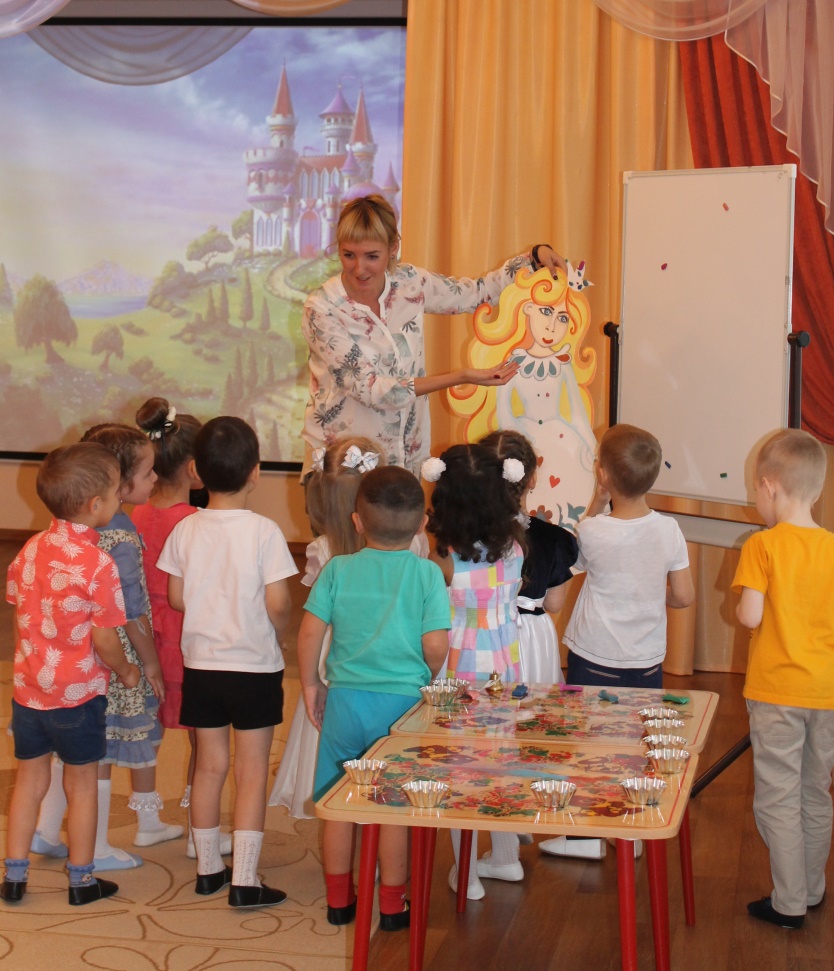 Автор: воспитатель высшей квалификационной категории Воронцова А.О.Цель: организация деятельности детей по развитию творческих и музыкальных способностей детейЗадачи:Обучающие: Познакомить с новым способом декорирования – цветной песок. Закрепить знания о геометрических фигурах, приемы конструирования.  знакомство с музыкальной терминологией, закрепление названий шумовых музыкальных инструментов, способов и приемов игры на них.Развивающие: Развивать познавательную активность детей, творческое мышление, воображение, наблюдательность, умение делать выводы, анализировать. Развивать мелкую моторику.Развитие чувства ритма, ладового чувства, музыкального и фонематического слуха, развитие воображения, развитие умения передавать характер музыки в свободной танцевальной импровизации.Воспитательные: Воспитывать дружеские взаимоотношения между детьми, умение договариваться со сверстниками в процессе совместной деятельности, действовать сообща. Воспитывать любовь к музыке, к прекрасному.Воспитание самостоятельности, активности, воспитание эмоциональной отзывчивости и эмпатии.Методы:Наглядные – наблюдение, демонстрация предметов, слайды на интер.доске, показ образца, показ способа действия.Словесные – рассказ педагога, беседа, вопросы, объяснения, указания, педагогическая оценка.Практические – упражнения. Материал: Интерактивная доска, геометрические фигуры на магнитах, магнитная доска, разноцветный песок, музыкальные инструменты, подушки на каждого ребенка.Вводная часть:Воспитатель: Ребята проходите. Скажите, а где мы сейчас находимся?Дети: В музыкальном залеВоспитатель: Чем здесь занимаются?Дети: Танцуют, поют, веселятся, рассказывают стихи, играют на музыкальных инструментах.Воспитатель: Ребята мы с вами сейчас отправимся в волшебную музыкальную страну к принцессе Ассоль, познакомимся с ней и создадим волшебство своими руками.  Основная часть:Вот посмотрите, впереди ее замок. А дорогу к замку, нам укажет волшебный колокольчик. Волшебный колокольчик зазвенит, заиграет музыка, а мы с вами послушаем, как просит нас музыка двигаться.(Играют различные по темпу виды музыки)Воспитатель: Какая музыка?Дети: Спокойная (медленная, быстрая,…)Воспитатель: Как под нее будем двигаться? На что похожа музыка?Ответы детей:(в конце исчезает картинка замка, остаются только развалины)Воспитатель: Ребята посмотрите, что же случилось с замком?Дети: Он разрушился! 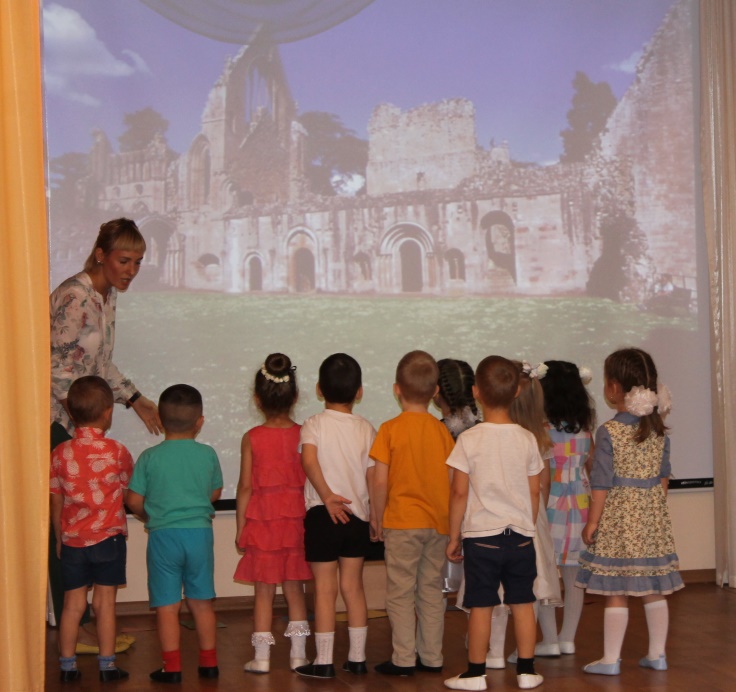 Воспитатель: Мне кажется это проделки злой колдуньи…Посмотрите, одни кирпичи остались от него! Ребята, возьмите по одному кирпичу! На какую фигуру похожи ваши кирпичи?Дети: Квадрат, треугольник, прямоугольник.Воспитатель: А что из этого можно сделать, на что похожи детали?Дети: Из них можно собрать замокВоспитатель: Правда, давайте попробуем собрать на доске.Ребята, это замок принцессы Ассоль. А вот и она сама (переворачивает доску, а там грустная принцесса и не раскрашенное платье).Воспитатель: Ребята, посмотрите, какое лицо у Ассоль?Дети: Грустное.Воспитатель: А как вы думаете, почему?Ответы детей: Воспитатель: Она говорит, что ее платье совсем простое и ненарядное, а вы все очень красивые. Что же делать?Дети: Может быть, украсим его? Воспитатель: Но только красок у меня нет, а только вот эта разноцветная пыльца. (у воспитателя коробочки с разноцветным песком)(Дети сыпучим песком выполняют различные узоры на платье у принцессы)Воспитатель: Посмотрите, сразу же появилась улыбка у нее на лице (изгибает пластилиновый рот в другую сторону).Воспитатель: А теперь она вас приглашает к себе в гости. Пойдем к ней?МР: Ребята, чтобы Ассоль смогла попасть в свой замок, нам нужно помочь найти ключ от него. Поможем?Дети: ДА!МР:  И Ассоль с собой возьмем. Сказка у нас музыкальная, а значит, в поисках ключа нам помогут музыкальные инструменты.Вот здесь, на столе, лежат музыкальные инструменты. Выберите себе любой. А как только зазвенит наш волшебный колокольчик, садитесь в кружок на музыкальную поляну. Инструмент положите перед собой.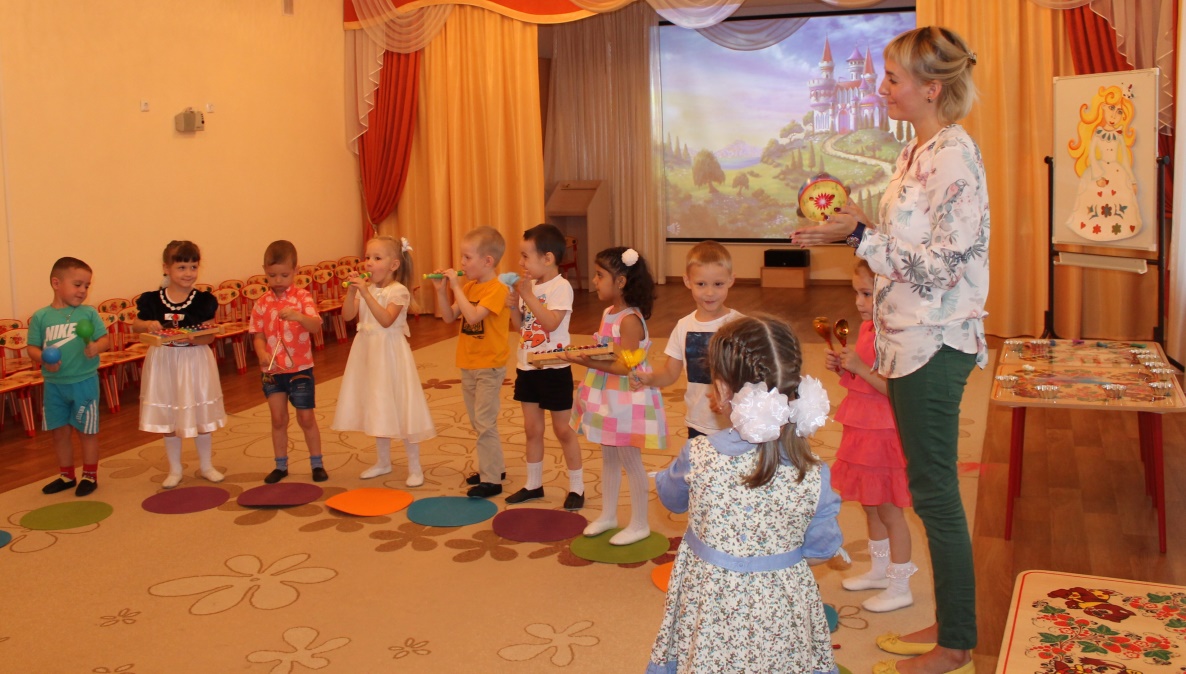 МР: Где же искать ключ? Ассоль оглянулась, посмотрела по сторонам и увидела рядом со своим замком музыкальный лес. Может быть, пойдем туда?Дети: ДА!И Ассоль пошла, весело стуча каблучками своих прекрасных туфель. С помощью какого инструмента можно изобразить, как цокают каблучки? (любой, кроме духового)Сначала Ассоль шла по камушкам (ложки), затем по травке (султанчик). В лесу было очень много музыкальных зверей. Все они приветствовали принцессу. Вот из чащи вышел медведь (бубен). Весело проскакал зайчик (металлофон или треугольник), где-то в кустах промелькнул хвостик рыжей лисички (металлофон). А птицы сели на ветки и стали петь, да так, что Ассоль заслушалась. (свирель) Делать нечего, ключ до сих пор не найден. Принцесса решила поискать его в камушках (ложки), затем в траве (султанчик). Это заметил дедушка медведь:– Что ты ищешь здесь, маленькая принцесса? – спросил он.– Я ищу ключ от своего замка. – Сказала Ассоль.– Злая колдунья разрушила замок и спрятала ключ.– Спроси у белочки, живущей вон в том дупле. Она прыгает по веткам, все видит и все замечает. Может быть, она видела этот ключ.– Спасибо! – сказала Ассоль.Ассоль побежала к дереву (ложки) постучала по нему. Тут же из дупла показалась мордочка белки: Кто ты, и что ищешь здесь?– Я, принцесса музыкальной страны, зовут меня Ассоль. Я ищу ключ от своего замка. Злая колдунья разрушила мой замок и спрятала ключ от него. Не видела ли ты мой ключик?  - Не видела. Постой-ка, а не тот ли ключ лежит на дне нашего пруда? Скорее беги к рыбкам. Они помогут тебе достать его. (ложки)Ассоль прибежала к пруду (бутылка с водой). Рыбки, музыкальные рыбки! - позвала она. И тут же приплыли рыбки (металлофоны) Не видели ли вы ключ от моего замка?Но рыбки ничего не ответили, ведь они не умеют разговаривать. И только нырнули обратно в пруд. Каково же было удивление Ассоль, когда на берегу пруда вдруг оказался ее ключ!- Нашла, нашла! – обрадовалась Ассоль. И весь лес стал радоваться вместе с ней под веселую музыку.А теперь, ребята, возьмем волшебный ключ, отопрем дверь замка и пойдем в гости к Ассоль.Рефлексия:Воспитатель: Ребята, вы такие молодцы! Справились с такими трудностями, и помогли принцессе Ассоль. А что было самое трудное для вас? А самое интересное? Что бы вы еще хотели повторить? Поделитесь со своими родителями? Спасибо большое вам, еще увидимся!